Mid-Year Review (Winter Early/Spring 2016)						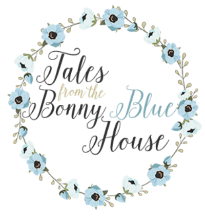 Student: Student: Student: JanuaryJanuaryFebruaryMarchActivitiesJanuaryJanuaryFebruaryMarchActivitiesJanuaryJanuaryFebruaryMarchActivities